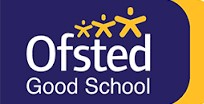 STAKESBY PRIMARY ACADEMY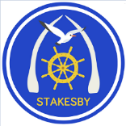 NEWSLETTER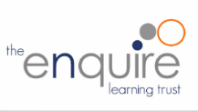 Friday 28th May 2021STAKESBY PRIMARY ACADEMYNEWSLETTERFriday 28th May 2021STAKESBY PRIMARY ACADEMYNEWSLETTERFriday 28th May 2021STAKESBY SUPERSTARSWe would like to say a huge well done to the following children who have made outstanding progress this half term.Great work everyone!       STAKESBY SUPERSTARSWe would like to say a huge well done to the following children who have made outstanding progress this half term.Great work everyone!       STAKESBY SUPERSTARSWe would like to say a huge well done to the following children who have made outstanding progress this half term.Great work everyone!       INFORMATION FROM THE PRINCIPALDear Parents, Carers and Families,Firstly, I'd like to congratulate our Stakesby Superstars of this half term. It was a real pleasure to listen to our teachers explain why they'd chosen their winners and celebrate them for the commitment, kindness and excellence they've shown this half term. It was great to see that adults at home were able to share in this too. We're hopeful that if Covid restrictions are lifted in June, we may get to come together in person next time!We are thrilled to be featured in this week's Whitby Gazette: the article celebrates all things science, geography and forest school - and shares some lovely photos of the children learning too. There is a link on our school Facebook page so you can have a read.It's looking like the weather is going to be kind to us next week so enjoy the time with your families; we'll see you again on Monday 7th June for the final half term of this academic year.Miss Robson - Principalheadteacher@stakesbyschool.netINFORMATION FROM THE PRINCIPALDear Parents, Carers and Families,Firstly, I'd like to congratulate our Stakesby Superstars of this half term. It was a real pleasure to listen to our teachers explain why they'd chosen their winners and celebrate them for the commitment, kindness and excellence they've shown this half term. It was great to see that adults at home were able to share in this too. We're hopeful that if Covid restrictions are lifted in June, we may get to come together in person next time!We are thrilled to be featured in this week's Whitby Gazette: the article celebrates all things science, geography and forest school - and shares some lovely photos of the children learning too. There is a link on our school Facebook page so you can have a read.It's looking like the weather is going to be kind to us next week so enjoy the time with your families; we'll see you again on Monday 7th June for the final half term of this academic year.Miss Robson - Principalheadteacher@stakesbyschool.netINFORMATION FROM THE PRINCIPALDear Parents, Carers and Families,Firstly, I'd like to congratulate our Stakesby Superstars of this half term. It was a real pleasure to listen to our teachers explain why they'd chosen their winners and celebrate them for the commitment, kindness and excellence they've shown this half term. It was great to see that adults at home were able to share in this too. We're hopeful that if Covid restrictions are lifted in June, we may get to come together in person next time!We are thrilled to be featured in this week's Whitby Gazette: the article celebrates all things science, geography and forest school - and shares some lovely photos of the children learning too. There is a link on our school Facebook page so you can have a read.It's looking like the weather is going to be kind to us next week so enjoy the time with your families; we'll see you again on Monday 7th June for the final half term of this academic year.Miss Robson - Principalheadteacher@stakesbyschool.netCOVID PRECAUTIONSAlthough restrictions on social distancing have been eased somewhat, it's still important that anyone coming onto the school site wears a facemask unless medically exempt. This is to continue to keep our children, staff and families safe.Thank you for your cooperation.Miss Robson - PrincipalCOVID PRECAUTIONSAlthough restrictions on social distancing have been eased somewhat, it's still important that anyone coming onto the school site wears a facemask unless medically exempt. This is to continue to keep our children, staff and families safe.Thank you for your cooperation.Miss Robson - PrincipalCOVID PRECAUTIONSAlthough restrictions on social distancing have been eased somewhat, it's still important that anyone coming onto the school site wears a facemask unless medically exempt. This is to continue to keep our children, staff and families safe.Thank you for your cooperation.Miss Robson - PrincipalOLD UNIFORMThank you so much for the kind donations of old uniform we've had. We're continuing to collect any old uniform - including PE kits and shoes - and would be grateful for further donations if you have anything you no longer want/need.Thank you.Miss Robson - PrincipalOLD UNIFORMThank you so much for the kind donations of old uniform we've had. We're continuing to collect any old uniform - including PE kits and shoes - and would be grateful for further donations if you have anything you no longer want/need.Thank you.Miss Robson - PrincipalOLD UNIFORMThank you so much for the kind donations of old uniform we've had. We're continuing to collect any old uniform - including PE kits and shoes - and would be grateful for further donations if you have anything you no longer want/need.Thank you.Miss Robson - PrincipalFREE SCHOOL MEAL ELIGIBILITYIf you think you may be entitled to free school meals for your child, please use the Free School Meals eligibility checker on our school website. Even if your child is in Reception, Year 1 or Year 2 and currently receives universal free school meals, we encourage you to check your entitlement. Being eligible will mean that Stakesby receives additional funding for your child which will go towards their learning and any additional support they may need.If you need any help or further clarification, please contact the school office.Miss Butleradmin@stakesbyschool.netFREE SCHOOL MEAL ELIGIBILITYIf you think you may be entitled to free school meals for your child, please use the Free School Meals eligibility checker on our school website. Even if your child is in Reception, Year 1 or Year 2 and currently receives universal free school meals, we encourage you to check your entitlement. Being eligible will mean that Stakesby receives additional funding for your child which will go towards their learning and any additional support they may need.If you need any help or further clarification, please contact the school office.Miss Butleradmin@stakesbyschool.netFREE SCHOOL MEAL ELIGIBILITYIf you think you may be entitled to free school meals for your child, please use the Free School Meals eligibility checker on our school website. Even if your child is in Reception, Year 1 or Year 2 and currently receives universal free school meals, we encourage you to check your entitlement. Being eligible will mean that Stakesby receives additional funding for your child which will go towards their learning and any additional support they may need.If you need any help or further clarification, please contact the school office.Miss Butleradmin@stakesbyschool.netSCHOOL LUNCHESPlus!  Seasonal vegetables, a selection of fresh salad and fruits, plus freshly             baked bread is available on every table.Plus!  Choice of fresh fruit and yoghurt or set pudding every day.SCHOOL LUNCHESPlus!  Seasonal vegetables, a selection of fresh salad and fruits, plus freshly             baked bread is available on every table.Plus!  Choice of fresh fruit and yoghurt or set pudding every day.TEA TIME CLUB3.15-5.15pmPE & FOREST SCHOOLSPlease ensure that on your children’s PE day, they arrive in their correct kit comprising of black tracksuit bottoms, shorts or leggings, a plain white t-shirt, Stakesby hoodie or sweatshirt or cardigan, and trainers.Forest School DayDue to the very changeable weather we are experiencing currently, it is essential that on your child/ren arrive in warm, comfortable clothing with a waterproof coat or all-in-one, wellies, gloves and a spare pair of socks. They also need to bring a pair of shoes for indoor use (trainers or school shoes).   Mrs Mason is unable to take them outdoors if they do not come in suitable clothing for the cold/wet weather.  Thank you.Have a lovely half term. School re-opens to students on Monday 7th June 2021PE & FOREST SCHOOLSPlease ensure that on your children’s PE day, they arrive in their correct kit comprising of black tracksuit bottoms, shorts or leggings, a plain white t-shirt, Stakesby hoodie or sweatshirt or cardigan, and trainers.Forest School DayDue to the very changeable weather we are experiencing currently, it is essential that on your child/ren arrive in warm, comfortable clothing with a waterproof coat or all-in-one, wellies, gloves and a spare pair of socks. They also need to bring a pair of shoes for indoor use (trainers or school shoes).   Mrs Mason is unable to take them outdoors if they do not come in suitable clothing for the cold/wet weather.  Thank you.Have a lovely half term. School re-opens to students on Monday 7th June 2021PE & FOREST SCHOOLSPlease ensure that on your children’s PE day, they arrive in their correct kit comprising of black tracksuit bottoms, shorts or leggings, a plain white t-shirt, Stakesby hoodie or sweatshirt or cardigan, and trainers.Forest School DayDue to the very changeable weather we are experiencing currently, it is essential that on your child/ren arrive in warm, comfortable clothing with a waterproof coat or all-in-one, wellies, gloves and a spare pair of socks. They also need to bring a pair of shoes for indoor use (trainers or school shoes).   Mrs Mason is unable to take them outdoors if they do not come in suitable clothing for the cold/wet weather.  Thank you.Have a lovely half term. School re-opens to students on Monday 7th June 2021Byland Road, Whitby, North Yorkshire YO21 1HYTelephone: 01947 820231 Email: admin@stakesbyschool.netWebsite: stakesbyschool.net  Twitter:@stakesbyAcademy                       Facebook:@stakesbyprimaryacademy       Byland Road, Whitby, North Yorkshire YO21 1HYTelephone: 01947 820231 Email: admin@stakesbyschool.netWebsite: stakesbyschool.net  Twitter:@stakesbyAcademy                       Facebook:@stakesbyprimaryacademy       Byland Road, Whitby, North Yorkshire YO21 1HYTelephone: 01947 820231 Email: admin@stakesbyschool.netWebsite: stakesbyschool.net  Twitter:@stakesbyAcademy                       Facebook:@stakesbyprimaryacademy       